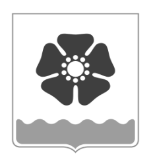 Городской Совет депутатовмуниципального образования «Северодвинск» (Совет депутатов Северодвинска)шестого созываРЕШЕНИЕО внесении изменений в Перечень категорий граждан, которым предоставляются служебные жилые помещения муниципального специализированного жилищного фонда на территории муниципального образования «Северодвинск»  В соответствии с пунктом 3 части 2 статьи 104 Жилищного кодекса Российской Федерации, в связи с обращением УМВД России по Архангельской области Совет депутатов Северодвинскарешил:1. Внести в Перечень категорий граждан, которым предоставляются служебные жилые помещения муниципального специализированного жилищного фонда на территории муниципального образования «Северодвинск», утвержденный решением Совета депутатов Северодвинска от 28.06.2012 № 64 (в редакции от 21.10.2021), следующие изменения:1.1. Дополнить пунктом 5.1 следующего содержания:«5.1. Начальник отдела Министерства внутренних дел Российской Федерации по городу Северодвинску.».1.2. Изложить первый абзац пункта 6 в следующей редакции:«6. Работники муниципальных учреждений и работники организаций жилищно-коммунальной сферы независимо от их органиационно-правовых форм, расположенных на территории муниципального образования «Северодвинск», замещающие следующие должности:».2. Настоящее решение вступает в силу после его официального опубликования.3. Опубликовать (обнародовать) настоящее решение в бюллетене нормативно-правовых актов муниципального образования «Северодвинск» «Вполне официально», разместить в сетевом издании «Вполне официально» (вполне-официально.рф) 
и на официальных интернет-сайтах Совета депутатов Северодвинска и Администрации Северодвинска.	от08.09.2022№  449ПредседательСовета депутатов Северодвинска_______________________М.А. Старожилов           Глава муниципального образования          «Северодвинск»        _____________________И.В. Скубенко